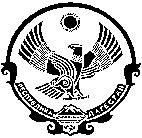 РЕСПУБЛИКА ДАГЕСТАНХИВСКИЙ РАЙОНСОБРАНИЕ ДЕПУТАТОВМУНИЦИПАЛЬНГО ОБРАЗОВАНИЯСЕЛЬСКОГО ПОСЕЛЕНИЯ«СЕЛЬСОВЕТ КОШКЕНТСКИЙ»Индекс 368691, Респ. Дагестан,  Хивский район, с. Кашкент, ул. Центральная 74 тел. 89063755606Р Е Ш Е Н И Е  № 36от «22» декабря 2023г.                        О порядке сообщения лицами, замещающими муниципальные должности (в том числе главой муниципального образования и депутатами), о возникновении личной заинтересованности при исполнении должностных обязанностей, которая приводит или может привести к конфликту интересовВ соответствии с частью 4.1 статьи 12.1 Федерального закона от 25.12.2008 № 273-ФЗ «О противодействии коррупции», Собрание депутатов МОСП «сельсовет Кошкентский»                                                      Р Е Ш И Л О :  1.Утвердить Порядок сообщения лицами, замещающими муниципальные должности (в том числе главой муниципального образования и депутатами),  о возникновении личной заинтересованности при исполнении должностных обязанностей, которая приводит или может привести к конфликту интересов (прилагается);2.Настоящее решение опубликовать на официальном сайте администрации МОСП «сельсовет Кошкентский».Председатель Собрания депутатов  МОСП «сельсовет Кошкентский»                                     Рустамова А.Г.                                             Утвержденрешением Собрания депутатовМОСП «сельсовет Кошкентский»от 21.12.2023г. № 36Порядок
сообщения лицами, замещающими муниципальные должности ( в том числе главой муниципального образования и депутатами) о возникновении личной заинтересованности при исполнении должностных обязанностей, которая приводит или может привести к конфликту интересов1.Настоящий Порядок процедуру сообщения лицами, замещающими муниципальные должности (в том числе главой муниципального образования и депутатами) о возникновении личной заинтересованности при исполнении должностных обязанностей, которая приводит или может привести к конфликту интересов 2. Лица, замещающие муниципальные должности в администрации МОСП «сельсовет Кошкентский», обязаны в соответствии с законодательством Российской Федерации о противодействии коррупции сообщать о возникновении личной заинтересованности при исполнении должностных обязанностей, которая приводит или может привести к конфликту интересов, а также принимать меры по предотвращению или урегулированию конфликта интересов.3. Сообщение оформляется в письменной форме в виде уведомления о возникновении личной заинтересованности при исполнении должностных обязанностей, которая приводит или может привести к конфликту интересов (далее - уведомление).4. Глава, депутат собрания депутатов направляют уведомление, составленное на имя Председателя Собрания депутатов МОСП «сельсовет Кошкентский», по форме согласно приложению  1 к настоящему Порядку, а Председатель Собрания депутатов направляет уведомление в постоянную комиссию Собрания депутатов по вопросам законности и местному самоуправлению. 5. Регистрация уведомлений осуществляется в журнале регистрации уведомлений, составленном по образцу согласно приложению  2 к настоящему Порядку.6. В течение трех дней со дня получения уведомления и иной информации о личной заинтересованности при  исполнении должностных обязанностей лиц, замещающих муниципальные должности, которая может привести или приводит к конфликту интересов, Председатель Собрания депутатов направляет полученное уведомление в постоянную комиссию Собрания депутатов по вопросам законности и местному самоуправлению (далее – Комиссия).7. Комиссия имеет право получать в установленном порядке от лиц, направивших уведомления, пояснения по изложенным в них обстоятельствам.8. Комиссией по результатам рассмотрения уведомлений и иной информации о личной заинтересованности при  исполнении должностных обязанностей лиц, замещающих муниципальные должности, которая может привести или приводит к конфликту интересов, принимается одно из следующих решений, которое оформляется мотивированным заключением:а) признать, что при исполнении должностных обязанностей лицом, направившим уведомление, конфликт интересов отсутствует;б) признать, что при исполнении должностных обязанностей лицом, направившим уведомление, личная заинтересованность приводит или может привести к конфликту интересов;в) признать, что лицом, направившим уведомление, не соблюдались требования об урегулировании конфликта интересов.9. Комиссия вправе принять иное, чем предусмотрено пунктом 8 настоящего Порядка, решение. 10. Комиссия не позднее 30 дней с момента регистрации уведомления направляет заключение с материалами проверки Председателю Собрания депутатов.11. Председатель Собрания депутатов выносит заключение Комиссии на рассмотрение Собрания депутатов.           12.В случае принятия Собранием депутатов решения, указанного в подпункте «б» пункта 8 настоящего Порядка, Председатель Собрания депутатов принимает меры или обеспечивает принятие мер по предотвращению или урегулированию конфликта интересов либо рекомендует лицу, направившему уведомление, принять такие меры.           13. В случае принятия Собранием депутатов решения, указанного в подпункте «в» пункта 8 настоящего Порядка, а также в случае непринятия лицом, замещающим муниципальную должность, мер по предотвращению или урегулированию конфликта интересов, вопрос о досрочном прекращении полномочий лица, замещающего муниципальную должность, выносится на рассмотрение Собрания депутатов в порядке, предусмотренном Уставом МОСП «сельсовет Кошкентский» в соответствии с Федеральным законом от 6 октября 2003 года № 131-ФЗ «Об общих принципах организации местного самоуправления в Российской Федерации».         14.В силу положений статьи 40 Федерального закона от 06.10.2003 № 131-ФЗ «Об общих принципах организации местного самоуправления в Российской Федерации» полномочия лица, замещающего муниципальную должность, прекращаются досрочно в случае несоблюдения ограничений, запретов, неисполнения обязанностей, установленных Федеральным законом от 25.12.2008 № 273-ФЗ «О противодействии коррупции», Федеральным законом от 03.12.2012 № 230-ФЗ «О контроле за соответствием расходов лиц, замещающих государственные должности, и иных лиц их доходам», Федеральным законом от 07.05.2013  № 79-ФЗ «О запрете отдельным категориям лиц открывать и иметь счета (вклады), хранить наличные денежные средства и ценности в иностранных банках, расположенных за пределами территории Российской Федерации, владеть и (или) пользоваться иностранными финансовыми инструментами».          15. Уведомление, заключение Комиссии и иные материалы, связанные с рассмотрением уведомления Главы, приобщаются к личному делу Главы.          Уведомление, заключение Комиссии и иные материалы, связанные с рассмотрением уведомления Председателя Собрания депутатов, депутата, хранятся в администрации поселения.Приложение 1к решению Собрания депутатов                                                                                            МОСП «сельсовет Кошкентский»                                                                                                                        от «22» декабря 2022 г. № 36                                                                             Председателю Собрания депутатов             муниципального образования «Хивский район»МОСП «сельсовет Кошкентский»                                                                                                                                                                   от______________________________________                                                                                                                                                                                               _________________________________________                                                                                                          (Ф.И.О., замещаемая должность)УВЕДОМЛЕНИЕо возникновении личной заинтересованностипри исполнении должностных обязанностей, которая приводит или может привести к конфликту интересов   Сообщаю о возникновении  у  меня   личной   заинтересованности   при исполнении должностных обязанностей, которая приводит или может  привести к конфликту интересов (нужное  подчеркнуть).      Обстоятельства,    являющиеся   основанием   возникновения    личной заинтересованности:_________________________________________________________________________________________________________________________________________     Должностные обязанности, на  исполнение  которых  влияет  или  может повлиять личная заинтересованность: __________________________________________________________________________________________________________________________________________________________     Предлагаемые меры по  предотвращению  или  урегулированию  конфликта интересов: __________________________________________________________________________________________________________________________________________________________     Намереваюсь (не намереваюсь)  лично  присутствовать   на   заседании комиссии по социальным вопросам и местному самоуправлению сельского поселения при рассмотрении настоящего уведомления (нужное подчеркнуть).«__»______20__ г.  _________________________________            ______________________                        (подпись лица, направляющего уведомление)             (расшифровка подписи)      Приложение 2к решению Собрания депутатовМОСП «сельсовет Кошкентский»                                                                                        от «22»  декабря 2023 г.  № 36   ЖУРНАЛ
регистрации уведомлений лиц, замещающих муниципальные должности МОСП «сельсовет Кошкентский», о возникшем конфликте интересовили о возможности его возникновенияN п/пРегистрационный номер уведомленияДата регистрации уведомленияУведомление представленоУведомление представленоУведомление зарегистрированоУведомление зарегистрированоУведомление зарегистрированоN п/пРегистрационный номер уведомленияДата регистрации уведомленияФ.И.О.должностьФ.И.О.должностьподпись12345678